Схема № 56Границ прилегающих территорий Забайкальский край «Карымский район» с.Нарын-ТалачаДом культуры, ул. Школьная, 1А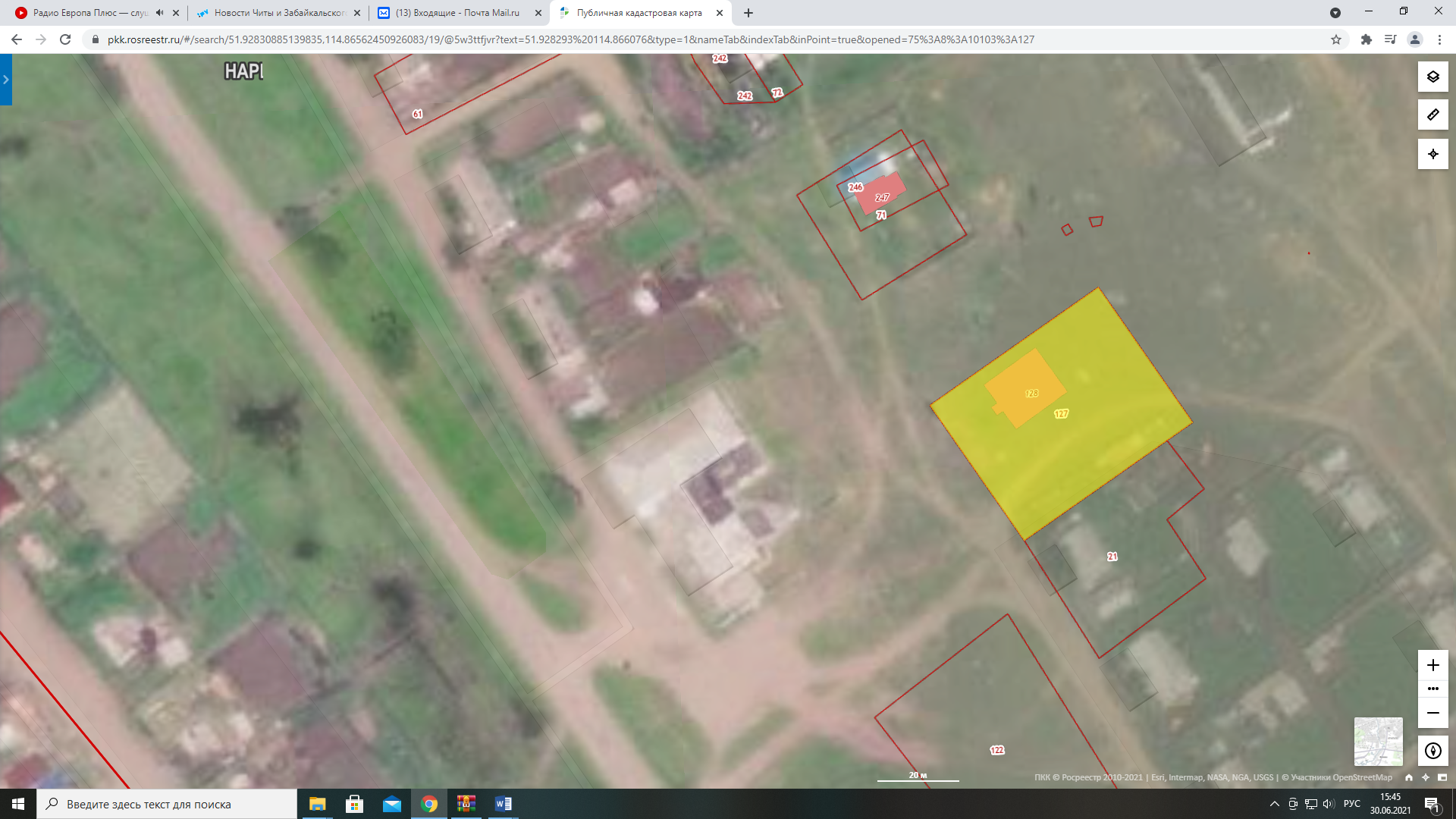 Дом культуры, ул. Школьная, 1А - 